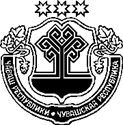 ЗАКОН ЧУВАШСКОЙ РЕСПУБЛИКИО ВНЕСЕНИИ ИЗМЕНЕНИЙ В СТАТЬИ 4 И 5 ЗАКОНА ЧУВАШСКОЙ РЕСПУБЛИКИ "О ГОСУДАРСТВЕННОЙ ПОДДЕРЖКЕ ИНВЕСТИЦИОННОЙ ДЕЯТЕЛЬНОСТИ В ЧУВАШСКОЙ РЕСПУБЛИКЕ" ПринятГосударственным СоветомЧувашской Республики14 октября 2021 годаСтатья 1Внести в Закон Чувашской Республики от 25 мая 2004 года № 8 
"О государственной поддержке инвестиционной деятельности в Чувашской Республике" (Ведомости Государственного Совета Чувашской Республики, 2004, № 59, 61; 2006, № 70; 2007, № 73, 74; 2008, № 75, 77; 2009, № 83; 2010, № 87; 2011, № 91; 2012, № 92 (том I); Собрание законодательства Чувашской Республики, 2013, № 6, 11; 2014, № 9; 2015, № 6, 12; 2016, № 6, 12; газета "Республика", 2017, 13 декабря; 2018, 27 июня, 26 декабря; 2019, 18 сентября, 18 октября; 2020, 29 апреля, 28 октября) следующие изменения:1) в части 1 статьи 4:а) абзац четырнадцатый изложить в следующей редакции:"предоставления субсидий из республиканского бюджета Чувашской Республики на возмещение затрат на создание (строительство), модернизацию и (или) реконструкцию обеспечивающей и (или) сопутствующей инфраструктур, необходимых для реализации инвестиционного проекта, в отношении которого заключено соглашение о защите и поощрении капиталовложений, а также затрат на уплату процентов по кредитам и займам, купонных платежей по облигационным займам, привлеченным на указанные цели, 
и определения объема возмещения указанных затрат в порядке, установленном Кабинетом Министров Чувашской Республики;";б) дополнить новым абзацем двадцать первым следующего содержания:"предоставления бюджетных инвестиций юридическим лицам, не являющимся государственными или муниципальными учреждениями и государственными или муниципальными унитарными предприятиями, на цели, не связанные с осуществлением капитальных вложений в объекты капитального строительства, находящиеся в собственности указанных юридических лиц (их дочерних обществ), и (или) приобретением ими объектов недвижимого имущества, из республиканского бюджета Чувашской Республики;";в) абзацы двадцать первый и двадцать второй считать соответственно абзацами двадцать вторым и двадцать третьим;2) абзацы первый и второй части 2 статьи 5 изложить в следующей редакции:"2. Документы инвесторов рассматриваются Советом по инвестиционной политике в срок не более 30 дней с даты их поступления в уполномоченный орган (за исключением документов, представленных в целях получения государственной поддержки в форме государственных гарантий, субсидий на возмещение части затрат, связанных с приобретением оборудования в целях создания и (или) развития либо модернизации производства товаров).Документы инвесторов, представленные в целях получения государственной поддержки в форме государственных гарантий, субсидий на возмещение части затрат, связанных с приобретением оборудования в целях 
создания и (или) развития либо модернизации производства товаров, рассматриваются Советом по инвестиционной политике в срок не более 30 дней с даты окончания приема документов.".Статья 2Настоящий Закон вступает в силу по истечении десяти дней после дня его официального опубликования.г. Чебоксары22 октября 2021 года№ 57ГлаваЧувашской Республики–  О. Николаев